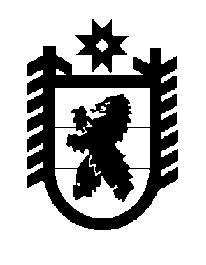 Российская Федерация Республика Карелия    ПРАВИТЕЛЬСТВО РЕСПУБЛИКИ КАРЕЛИЯРАСПОРЯЖЕНИЕот 25 февраля 2013 года № 113р-Пг. Петрозаводск 1. Провести аукционы на право пользования участками недр местного значения для разведки и добычи общераспространенных полезных ископаемых:Северо-Западный участок Ранта-Мяки (Сортавальский район) – магматические и метаморфические породы (строительный камень для производства щебня);Хапамяки (Питкярантский район), Шаргилампи-2 (Кондопожский район), Сулку (Питкярантский район), Ванжозеро (Медвежьегорский район), Репомяки (Питкярантский район), Сюскюянсаари (участок 1) (Питкярантский район), Муставара (Питкярантский район), Турган-Койван-Аллуста (Медвежьегорский район), Нинимяки (Сортавальский район) – блочный камень;Куликово (Лахденпохский район) – песчано-гравийный материал (для строительства, ремонта и содержания автодорог);Хяменлампи (Питкярантский район), Сармягское (Олонецкий район), Чебинка (Медвежьегорский район) – торф;2. Провести аукционы на право пользования участками недр местного значения для геологического изучения, разведки и добычи общераспространенных полезных ископаемых:Туба (Пудожский район), Придорожное (Лоухский район) – магматические и метаморфические породы (строительный камень для производства щебня);Уросозеро 1 (Сегежский район), 19,5 км (Лоухский район) – блочный камень;Сосновское (Лоухский район), Михалампи (Пряжинский район), Пряжинское (Центральное) (Пряжинский район), Горское (Медвежьегорский район) –  песчано-гравийный материал (для строительства, ремонта и содержания автодорог);Болото у Софпорога (Лоухский район) – торф.             ГлаваРеспублики  Карелия                                                             А.П. Худилайнен